Sharing of Joys and ConcernsThe Lord’s PrayerOur Father, who art in heaven, hallowed be thy name. Thy kingdom come, Thy will be done on earth as it is in heaven. Give us this day our daily bread and forgive us our trespasses, as we forgive those who trespass against us. And lead us not into temptation, but deliver us from evil. For thine is the kingdom, and the power, and the glory, forever. Amen.*Singing Our Faith # 310    “He Lives”*Blessing and Dismissal*PostludeScatter to Serve God & NeighborWelcome to all! We gather to praise God for the innumerable blessings given to us and to grow deeper in the Spirit. Joyfully, let us lift our hearts to God.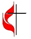 DIRECTORY OF CHESTNUT HILL UNITED METHODIST CHURCH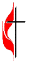 Chestnut Hill United Methodist Church                       10:30 a.m. ~ March 31, 2024 ~ EasterOur ministry vision for the Virginia Annual Conference is “to be disciples of Jesus Christ who are lifelong learners, who influence others to serve.” Welcome! Join us in worshiping God!Prelude	Welcome and Ministry Announcements  Welcome in the name of Christ our Lord. Please register your attendance, printing your name, address, phone, and email, on the attendance pad provided on your pew. Thank you for silencing cell phones as we gather to worship God.Invocation*GreetingThou hallowed chosen morn of praise,that best and greatest shinest;fair Easter, queen of all the days,of seasons, best, divinest!Christ rose from death; and we adoreforever and forevermore.Come, let us taste the vine's new fruit,for heavenly joy preparing;today the branches with the rootin resurrection sharing:whom as true God our hymns adoreforever and forevermore.  (St. John of Damascus, 8th century)*Singing Our Faith # 302    “Christ the Lord Is Risen Today”Opening PrayerAlmighty God, who through your only-begotten Son Jesus Christ overcame death and opened to us the gate of everlasting life: Grant that we, who celebrate with joy the day of the Lord’s resurrection, may be raised from the death of sin by your life-giving Spirit; through Jesus Christ our Lord, who lives and reigns with you and the Holy Spirit, one God, now and for ever. Amen.Anthem			  “In the Garden”Greeting Friends and NeighborsPrayer for IlluminationAlmighty God, through your only Son you overcame death and opened to us the light of eternity. Enlighten our minds and kindle our hearts with the presence of your Spirit, that we may hear your words of comfort and challenge in the reading of the scriptures, through Jesus Christ our Lord. Amen.Scripture Lessons	John 20:1-18 and Matthew 28:1-10The Word of God for the people of God. 	Thanks be to God.Singing Our Faith # 364    “Because He Lives”The Good News	             “Hello Again”Bringing Forward God’s Tithes and Our Gifts*Doxology # 95   Praise God from whom all blessings flow; praise him, all Creatures here below; praise him above, ye heavenly host; praise Father, Son, and Holy Ghost. Amen.*Prayer of Thanksgiving**Calendar ****Looking Ahead on the Calendar **Easter OfferingOur goal will be $5,000 for maintenance expenses for sanctuary heating, fellowship hall roof leakage, and Prayer Garden updating (area outside of Commons area). 10% of this offering will go to Miriam's House. Easter envelopes are provided in the pew racks. For the Grocery Cart: March and AprilPop-top cans of meats, soups, pasta dishes, and vegetables, body wash, and shampoo. Place donations in the grocery cart, located in the Commons.Cards for Homebound MembersPlease take a moment to sign the cards for our homebound members/friends that Erin has placed in the Commons.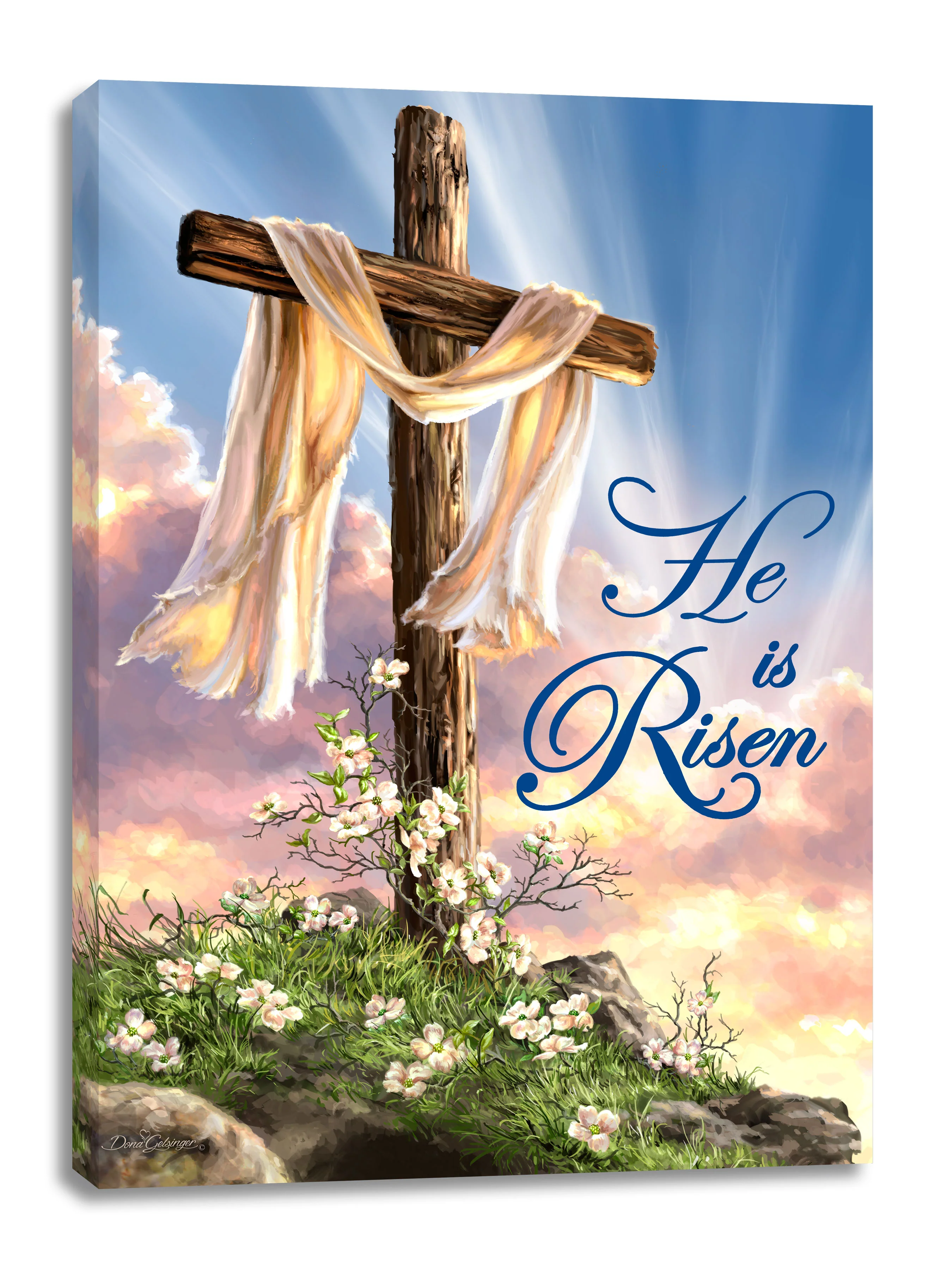 **Calendar ****Looking Ahead on the Calendar **Easter OfferingOur goal will be $5,000 for maintenance expenses for sanctuary heating, fellowship hall roof leakage, and Prayer Garden updating (area outside of Commons area). 10% of this offering will go to Miriam's House. Easter envelopes are provided in the pew racks. For the Grocery Cart: March and AprilPop-top cans of meats, soups, pasta dishes, and vegetables, body wash, and shampoo. Place donations in the grocery cart, located in the Commons.Cards for Homebound MembersPlease take a moment to sign the cards for our homebound members/friends that Erin has placed in the Commons.C hestnut Hill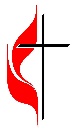  United Methodist ChurchMaking disciples of Jesus Christ 
for the transformation of the world.You are welcome at Chestnut Hill UMC. 
4660 Fort Avenue ~ Lynchburg, Virginia 24502Church: 434-239-8423 Minister’s Cell: 434-944-7723, Minister’s Email: awhite@ves.orgAssociate Minister’s Cell: 1-502-489-0200Associate Minister’s Email: healingsolutions12@gmail.comEmail: chestnuthillumc@comcast.net On the Web at chestnuthillumc.netFind us on Facebook: Chestnut Hill United Methodist ChurchSue Haupert-JohnsonSue Haupert-Johnson  Richmond Area Resident Bishop  Richmond Area Resident BishopDenise BatesDenise BatesMountain View District SuperintendentMountain View District SuperintendentAdam WhiteAdam WhiteMinisterMinisterErin LongErin LongAssociate MinisterAssociate MinisterMonica CampbellMonica CampbellAdministrative AssistantAdministrative AssistantHeather WilsonHeather WilsonDirector of Music MinistryDirector of Music MinistryJudy MartinJudy Martin Bookkeeper BookkeeperJudy RobertsonElizabeth NicholsJudy RobertsonElizabeth NicholsLay Leader        Missionary in Henry CountyLay Leader        Missionary in Henry CountyMonday, 4/1Easter Monday~Office ClosedMonday, 4/87:00 p.m.Wesleyan Group @ Walker HomeSunday, 4/1410:00 a.m.ChoirMonday, 4/1Easter Monday~Office ClosedMonday, 4/87:00 p.m.Wesleyan Group @ Walker HomeSunday, 4/1410:00 a.m.Choir